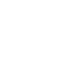 НОВООДЕСЬКА МІСЬКА РАДАМИКОЛАЇВСЬКОЇ ОБЛАСТІР І Ш Е Н Н ЯКеруючись Конституцією України, пунктом 34 частини 1 статті 26 Закону України "Про місцеве самоврядування в Україні" відповідно до витягу з Державного земельного кадастру про земельну ділянку, керуючись статтями 12, 22, 81, 116, 118, 121, 122, 186, 1861 пунктом 24 Перехідних Положень Земельного кодексу України, Законом України «Про землеустрій», Законом України «Про Державний земельний кадастр», Законом України «Про державну реєстрацію речових прав на нерухоме майно та їх обтяжень», розглянувши заяву та проект  землеустрою  щодо відведення земельної ділянки у власність громадянці України Золотій О.М., розроблений ФОП Спиридоновим І.В., та враховуючи рекомендації постійної комісії міської ради з питань аграрно-промислового розвитку та екології міська рада ВИРІШИЛА:1. Затвердити проект землеустрою щодо відведення земельної ділянки у власність громадянці України Золотій Оксані Миколаївні (іден.код 2762305609)  для ведення особистого селянського господарства в межах території Новоодеської міської ради.2. Передати із земель комунальної власності Новоодеської міської ради (категорія земель - землі сільськогосподарського призначення) громадянці України Золотій Оксані Миколаївні земельну ділянку у власність для ведення особистого селянського господарства (кадастровий номер 4824882600:05:000:0081) загальною площею 1,5000 га пасовищ в межах території Новоодеської міської ради.3. Громадянці України Золотій О.М. зареєструвати в відповідних органах право власності на земельну ділянку, згідно цільового призначення для ведення особистого селянського господарства.4. Контроль за виконанням цього рішення покласти на постійну комісію міської ради з питань комунальної власності, містобудування, земельних ресурсів.Міський  голова                                                         Олександр ПОЛЯКОВВід 29.10.2021 р. № 34м. Нова ОдесаХІV (позачергова) сесіявосьмого скликанняПро затвердження  проекту землеустрою щодо відведення земельної ділянки та передачу у власність земельної ділянки громадянці України Золотій О.М.